Филиал ГБОУ РХ СПО «Черногорский горно – строительный техникум»Исследовательская работа«Экология жилища»
Абаза, 2013г.Цель:Расширить представление об экологии жилища, рассмотреть факторы, влияющие на здоровье.Задачи:Дать характеристику своего жилища.Рассмотреть основные экологические факторы, влияющие на здоровье.Состояние воздуха в квартире, температура, запыленность.Характеристика освещения.Комнатные растения.Домашние животные.Вырабатывать навыки поведения в своем жилище. ВведениеКак биологический вид человек появился в естественной среде обитания. С тех пор он сделал много выдающихся открытий и одно из них – это создание искусственной среды обитания. Жилище уменьшило зависимость человека от неблагоприятных условий внешней среды и позволило ему широко расселиться по всему земному шару. В наше время в закрытом помещении (дом, школа, контора) человек пребывает 80% своего времени.   Дом и усадьба. Стародавние слова, коренные крестьянские понятия, вновь возрождаемые сегодня. У Владимира Ивановича Даля есть такое разъяснение: дом с ухожами. Может не привычное на слух сейчас, оно, тем не менее, звучит сейчас по-особому – выразительно, отрадно, свежо сообразно течению народного языка и мысли, и неся отголоски прошлого, воспринимается ныне вполне актуально.К чему ни примени, а во все времена ухожи – это то, за чем заботливо ухаживают, чем дорожат, что охраняют и берегут. Именно таким от века был сельский дом, двор хорошего, работящего хозяина.    Понятно, что при переходе от естественной среды обитания к искусственной большое значение имеет качество помещения, которое в значительной степени обслуживает здоровье человека. К сожалению, с неоценимыми удобствами жилье создает человеку и некоторые проблемы, обычно называемые неблагоприятными факторами жилища, или факторами риска.Я хочу рассказать о своем доме, где я живу, о том, какие условия для жизни сложились, какие существуют проблемы, как их преодолеваем.Наш дом построен в 1956 году, наша семья живет в нем  1956года. Дом расположен на улице Ленина, в 2-х этажном доме, на 2 –м этаже. Другие дома от нас находятся недалеко.  Дом построен из деревянных брусьев,   стены оштукатурены внутри . Внутренние перегородки деревянные, двери деревянные,  окна пластиковые. Пол и потолок тоже из дерева. В квартире есть балкон. Квартира в доме 3-х комнатная: зал – 20,8кв.м, спальня – 17,8 кв.м, детская – 14,8кв.м, кухня – 8,4 кв.м, коридор – 11,7 кв.м, общая площадь – 82,6 кв.м. оптимальными размерами  считаются 17,5 кв. м жилой площади на одного человека. Семья состоит из четырех человек, следовательно на одного приходится около 20,5 кв.м, учитывая кухню и коридор. Но у меня брат , мы с ним занимаем одну комнату, поэтому места нам хватает. Наш дом расположен так, что  в течение суток почти 3 часа освещается солнцем. Облучение солнечными лучами (инсоляция) осуществляется через окна, их площадь: зал – 2,4 кв.м, в детской, спальне и кухне  окна одинаковые – 1,68 кв.м. общая площадь окон 9,12 кв.м, а пола –  82,6 кв.м. по норме отношение должно составлять 1/8, у нас это 0,1что вполне соответствует норме. Инсоляция оказывает не только бактерицидное действие, но действует и как биологический фактор на людей. В кожных железах у нас содержится провитамин, превращающийся в витамин Д., это предохраняет от заболевания рахитом.     Внутренняя среда квартиры или жилая среда – результат взаимодействия иных физических, химических и биологических факторов. Воздействуя на нас, они оказывают влияние на наше физические и психическое здоровье, на эмоциональное состояние.Температурный режимПостараюсь охарактеризовать эти воздействия на нашу жизнь.Для комфортного существования наше жилище должно быть теплым, светлым. У нас в квартире центральное, водяное отопление, на кухне стоит электрическая печь. И если гигиенисты считают, что оптимальной температурой является +19 - +21 градусов, причем желательно, чтобы она поддерживалась одинаковой в течение суток.  Так весь холодный сезон. Летом квартиру не отапливаем.Освещение квартиры естественное и искусственное.
 Естественная освещенность жилых помещений.Световой коэффициент (СК) вычисляем по формуле:                S1                   S 1 - площадь оконСК = 	         где                 S2                    S 2 - площадь пола   Естественное освещение почти соответствует норме. Улучшает и светлый фон комнат, светлые двери, покрашенные белой краской, стены и потолок побелены известью с голубой краской, что увеличивает отражающую способность поверхностей.В квартире есть и искусственная освещенность, это лампы накаливания. Я подсчитал мощность искусственного освещения всех наших комнат и сравнил с нормами.
Исходя из норм искусственное освещение ниже норм. Но для домашней работы вечером этого хватает, для чтения дополнительно включаем настольные лампы.  Рабочий стол в детской стоит возле окна и света достаточно для выполнения домашних заданий.Отражающая способность окрашенных поверхностей стен.Здоровье и чистый воздухБольшое значение для здоровья имеет чистый воздух в помещении. Это тоже проблема. Согласно имеющимся данным воздух внутри помещения в четыре раза хуже, чем за пределами.   И все же воздушная среда жилого помещения имеет много загрязнений:Стройматериалы;Продукты жизнедеятельности человека;Работа бытовых приборов;Приготовление пищи на кухне.   С помощью современных методов физико-химического анализа установлен качественный и количественный состав загрязнителей воздушной среды.Оказывается в воздухе, которым мы дышим, обнаружены 600-900 различных, индивидуальных соединений. Они выделены в разные источники. Из  выбранных применительно к своей квартире:Бытовая пыль – 80Линолеум, пленка – 54Электроаппаратура – 33Холодильник – 88Приготовление пищи на кухне – 67Продукты жизнедеятельности человека – 157  Итого: 479 – примерно столько загрязнителей может быть в квартире. Но все эти предметы нас окружают, 5                                                                                                                       мы уже не можем от этого отказаться       Загрязнение квартиры       Концентрация  загрязняющих    Веществ в квартирах в 2-5 раз    Выше,  чем на улицах городаАсбест СО Табачный дым Формальдегид Излучения Канцерогенные     вещества
        Газовые 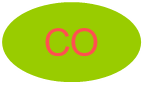         плиты                                                         Курение в                                                                             ДСП, Фанера, пенопласт                                                                              квартиреИзоляционный	                                                            Материал                                                                                                             СВЧ,                                                                                       Компьютер                                                                                       Телевизор                                                                                                                                                                                         телефон                                                                                 Сотовый          Растворители          Моющие средстваКлей, лак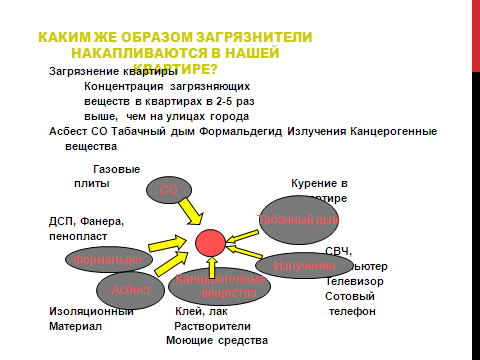 Домовая пыльВоздушная среда квартиры включает частицы домовой пыли, это разрушенные до мельчайших размеров объекты материального мира, то из чего построено наше жилище: кирпич, песок, глина, известь, шлак, цемент. Они образуют минеральную основу пыли. Свою лепту вносят и отделочные строительные материалы: древесина, лаки, краски. Мы окружены в доме разными предметами, значительно облегчающими нашу жизнь: мебель, одежда, белье, книги. Но все перечисленное тоже поставщики пыли. И каждый человек «пылит». Мы в среднем за год около 450 г омертвевшей кожи, а это органический субстат – прекрасная пища для живых организмов: клещей, грибков и др. Установлено, что 1 г омертвевшей кожи хватает, чтобы прокормить тысячную популяцию клещей. Ведь мы теперь спим каждый в своей постели, а здесь тепло, влажно и обилие пищи для клещей. В одном метре их может проживать до 200 тысяч. Характеристика пыли и ее размеры, от них зависит поведение пыли, очень мелкие 10-100 мкм не могут долго находиться во взвешенном состоянии. Они повсюду оседают.Я сама это проверила: взял стеклышки, смазала вазелином и поставил в комнаты. Результата проверял через 5 минут утром и днем, после школы. Утром больше пылинок осело в детской и спальне, видно потому, что мы все встали, одевались, собирали вещи, заправляли постели, и пыль вибрировала в воздухе. В зале было меньше пылинок и утром и днем, а к вечеру, когда мы всей семьей находимся в общей комнате, больше. Но с такими пылинками еще можно бороться: это проветривать помещения, хотя в селе при строительстве квартир, в окнах не делали фрамуг, мы сами потом сделали, но зимой, естественно не открываем, сохраняя тепло. Это особенности сельской жизни. Летом проветриваем помещения, открываем и двери, на фрамуги натягиваем сетки от насекомых. Используем и эффективные технические средства: влажная уборка и пылесос.Химические вещества выделяемые в процессе жизнедеятельности человекаУченые обнаружили и идентифицировали до 400 антропотоксинов. Мы их выделяем с воздухом, через кожу,  мочой, с фекалиями. Оказалось, что их состав зависит и от здоровья человека. Все члены моей семьи здоровы, у нас нет ни у кого серьезных заболеваний. В помещении токсины всегда будут сопровождать нас и сильно влиять на ход загрязнения искусственной среды невозможно. Можно ослабить действие этого фактора, опять таки чаще проветривать помещения. Загрязнителей у нас на кухнеЭлектропечь МикровалновкаКомнатные растения.Современный человек проводит много времени в закрытых помещениях. Несмотря на то, что сегодня на рынке строительных и отделочных материалов появляется все больше экологически чистых продуктов, вредных для здоровья компонентов вокруг нас предостаточно. Как следствие – рост заболеваний астмой, аллергиями и раком. Действительно, качество воздуха в помещении может быть в разы хуже, чем наружного воздуха.Когда «синдром болезненной атмосферы в здании» признали растущей проблемой, НАСА провело исследование различных комнатных растений и их эффективности при фильтровании воздуха от опасных химикатов. Интересны результаты? Большинство из растений были очень эффективны в очищении воздуха в помещении от опасных химических компонентов. Но это еще не все. Некоторые комнатные растения также способны регулировать влажность воздуха в помещении. Они также намного менее дороги, чем машины по очистке воздуха или увлажнители.По результатам исследования НАСА был составлен список самых эффективных в очистке воздуха комнатных растений:
ДиффенбахияВ деревне многие занялись разведением диффенбахий, у нас тоже это растение появилось год назад. Быстро растет, не требует особого ухода, борется с формальдегидом, бензолом, толуолом (выделениями из мебели, линолеума и др.).ФиалкаНа кухне у нас есть фиалки, которые здесь именно хорошо прижились на окне.Хлорофитум комосум           На стене в кашпо уютно разместился хлорофитум, я узнала, что он очищает воздух от потогенов (на 50-80%), от оксида азота.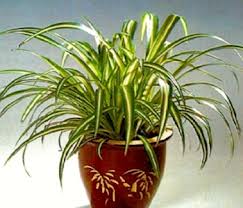       Кухня. На стене в кашпо уютно  разместился Хлорофитум комосум, или, как его в народе называют хлорофитум «хохлатый» или даже «паучок». Мы не случайно, упомянули слово «кухня». Ведь наиболее приемлемым местом обитания этого растения принято считать именно это помещение. Бесстрашный «паучок» вступает в схватку с токсинами, ядовитыми газами и испарениями формальдегида и ксилола и… выходит победителем, очищая наш воздух. Поэтому, и рекомендуют размещать это растение в таких потенциально угарных местах.ФикусВ зале стоит фикус это приятное на вид деревце, фикусы в природе являются лесными растениями и  поэтому хорошо себя чувствуют при достаточной влажности и я их часто опрыскиваю.Он особенно эффективен при удалении вездесущего химического формальдегида из воздуха.Лавровый листЗамяакулькасХамедорея Зейфрица. Спальна. Хамедорея может вырасти до 2 метров в высоту.  Это растение семейства пальмовых очищает воздух от содержащихся в нем химикатов даже эффективней, чем хризалидокарпус желтоватый и рапис высокий. Также  является превосходным увлажнителем. Оптимальные условия роста – полузатенненное пространство и комнатная температура.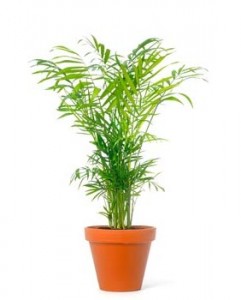 Драцена «Джанет Крейг»В детской у нас стоит Драцена «Джанет Крейг». Это растение — одно из самых эффективных при удалении из воздуха трихлорэтилена, который является химикатом, обычно испускаемым фотокопировальными устройствами и подобными устройствами. Хорошо переносит слабоосвещенные места и комнатную температуру.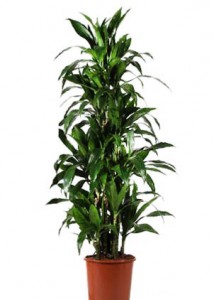 КратонВ детской стоит всем знакомое  и всеми любимое красочное декоративнолиственное комнатное растение, отличающееся  широким диапазоном форм,  цвета и узора листьев.  Мы  обеспечиваем хорошее освещение и поэтому красота необыкновенных листьев кротона проявляется в полной мере.МарантаХалендорея (пальма)В зале стоит хамендорея – небольшие изящные перистолистные  пальмы с единичными стволами.  Это  элегантное растение замечательно растет в комнатных условиях. Оно теневыносливо  и неприхотливо. Это комнатное растение очень эффективно при удалении ксилола из воздуха, который может содержаться в пластыре, напольных покрытиях, настенных покрытиях, красках и древесностружечной плите.Домашние животныеИз домашних животных у нас собака. Мы любим играть с ней и ходим выгуливать ее. Собака такой же жилец в нашей  квартиры.ЗаключениеИ так, человек реши одну из глобальных проблем – создал жилье, искусственную среду обитания. Этим он защитил себя от многих природных неожиданностей: похолодания климата, дождей, ветров. Здесь он смог уединиться от других «Мой дом – моя крепость». Но по мере развития цивилизации человек окружал себя все большим количеством предметов и различных приспособлений, не всегда задумываясь о их влиянии на здоровье. Это и разнообразные электроприборы, и препараты бытовой химии, представляющие потенциальную опасность для здоровья.    Но это облегчило и условия быта. Человек – часть живой природы, и психическое состояние зависит от множества факторов.     Я думаю, что человеку, решившему проблему искусственной среды обитания, удастся создать еще лучшие условия для жизни.   Многие ученые считают, что в будущем возрастет роль жилища именно как место для здорового образа жизни, как места для творческой деятельности в повышении самообразования.   В квартирах будут созданы специальные помещения для подростков,Комнаты для труда и отдыха. Возрастет роль жилищного строительства.   И хочется закончить понравившимися строчками из стихов Н. Заболотского: Два мира есть у человека:Один, который нас творил,Другой, который мы от века творим,По мере своих сил…Помещения Результат               Санитарно-гигиеническая нормаЗалДетскаяСпальниКухня     0,21    0,15    0,15    0,160,25 – 0,17 Помещения Удельная мощность освещения    Результат               НормаЗалДетскаяСпальняКухня 20 вт/м²  15 вт/м²                     40 вт/м²             10 вт/м²  17 вт/м²Помещение Цвет поверхности Отражающая поверхность в %ЗалСтены побелены светло-голубые 30% ДетскаяПобелка почти белого цвета 70% кухняСтены оклеены клеенкой голубого цвета 6%